Ще 5 тис. родин отримали відшкодування за «теплими кредитами», залученими у травні цього року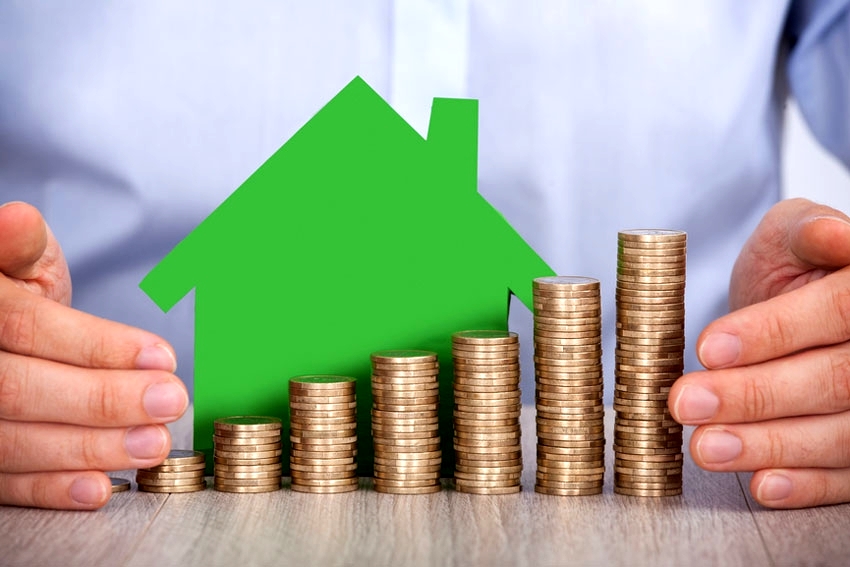 Держенергоефективності відшкодувало 27 млн грн для близько 5 тис. родин, які стали учасниками програми «теплих кредитів» у травні цього року.Зокрема, із держбюджету виплачено:- понад 23 млн грн – на утеплення приватних будинків;- більше 3 млн грн – на енергоефективні заходи для 26 ОСББ;- 700 тис. грн – на твердопаливні котли.Кошти перераховано отримувачам «теплих кредитів» в Ощадбанку, ПриватБанку та Укргазбанку.Загалом, у ц.р. Урядом вже відшкодовано понад 35 млн грн за «теплими кредитами».«Нагадую, що додаткову допомогу при утепленні можна отримати із місцевих бюджетів (http://saee.gov.ua/uk/programs/map). Сьогодні запроваджено 140 таких місцевих програм, на які в ц.р. виділено 145 млн гривень. У 2019 р. із місцевих бюджетів вже виплачено 20 млн грн компенсацій», - прокоментував Голова Держенергоефективності Сергій Савчук. Управління комунікації та зв’язків з громадськістю 